МЕСТНАЯ АДМИНИСТРАЦИЯМУНИЦИПАЛЬНОГО ОБРАЗОВАНИЯ ГОРОД ПЕТЕРГОФПОСТАНОВЛЕНИЕ «20» декабря 2021г.						                                                   № 161«О внесении изменений в постановление местной администрации муниципального образования город Петергоф от 29.10.2021 №134 «Об утверждении ведомственной целевой программы «Организация и проведение местных и участие в организации и проведении городских праздничных и иных зрелищных мероприятий» на 2022 год»           В соответствии с Бюджетным кодексом РФ, Положением о бюджетном процессе в муниципальном образовании город Петергоф, Постановлением местной администрации муниципального образования город Петергоф от 26.09.2013 №150 «Об утверждении Положения о Порядке разработки, реализации и оценки эффективности муниципальных программ и о Порядке разработки и реализации ведомственных целевых программ и планов по непрограммным расходам местного бюджета МО г. Петергоф», местная администрация муниципального образования город ПетергофПОСТАНОВЛЯЕТ:1.Внести изменения в постановление местной администрации муниципального образования город Петергоф от 29.10.2021 №134 «Об утверждении ведомственной целевой программы «Организация и проведение досуговых мероприятий для жителей муниципального образования город Петергоф» на 2022 год (далее - Постановление), изложив приложение к Постановлению в редакции согласно приложению к настоящему Постановлению.2. Приложения №№1,2,4,5,6,7,8,9,10,11 к Ведомственной целевой программе (приложение к Постановлению) оставить без изменения.3. Постановление вступает в силу с даты официального опубликования.4. Контроль за исполнением настоящего Постановления оставляю за собой.Глава местной администрациимуниципального образования город Петергоф                                   Т.С.ЕгороваПриложение №1 к Постановлению МА МО город Петергоф от  20.12.2021г.№161УтверждаюГлава  местной администрацииМО г.Петергоф_______________/ Т.С.Егорова/                            «___» _____________ 2021г.	ВЕДОМСТВЕННАЯ ЦЕЛЕВАЯ   ПРОГРАММА«Организация и проведение местных и участие в организации и проведении городских праздничных и иных зрелищных мероприятий» на 2022 год»1. Наименование вопроса (вопросов) местного значения, к которому (которым) относится программа: Организация и проведение местных и участие в организации и проведении городских праздничных и иных зрелищных мероприятий.2.Цели и задачи программы:- организация культурного досуга жителей муниципального образования город Петергоф с учетом праздничных и памятных дат;- содействие развитию образовательного, культурного и духовного потенциала жителей муниципального образования;- удовлетворение в потребности в положительном эмоциональном настрое от непосредственного участия в праздниках и зрелищных мероприятиях;- раскрытие природных талантов и творческого потенциала горожан;- поддержка культурных инициатив жителей;- препятствовать развитию межэтнической враждебности и нетерпимости, ксенофобии, бытового политического экстремизма на национальной почве.3.Заказчик программы (ответственный исполнитель):Местная администрация муниципального образования город Петергоф (Организационный отдел местной администрации муниципального образования город Петергоф)4.Ожидаемые конечные результаты реализации целевой программы: Организация и проведение мероприятий – 24 услуг. Изготовление, приобретение подарочно - сувенирной продукции -8862 шт.5. Сроки реализации целевой программы: 1-4 квартал 2022 года.6. Перечень мероприятий целевой программы, ожидаемые конечные результаты реализации и необходимый объём финансирования:                                     Приложение 3 к ведомственной целевой программеСводный расчет к пункту 3 программы«Участие в организации и проведении праздничных мероприятий,посвященных 77 - годовщине Победы советского народа в Великой Отечественной войне на территории МО город Петергоф» Ведущий специалист организационного отдела   местной администрации МО г. Петергоф                                                            Н.Д.Корягина№п/пНаименование мероприятияОжидаемые конечные результатыОжидаемые конечные результатыСрок исполнения мероприятияНеобходимый объём финансирования(тыс.руб.)№п/пНаименование мероприятияЕдиница измеренияКол-воСрок исполнения мероприятиявсегоУчастие в организации и проведении мероприятий, посвященных 78-й годовщине полного освобождения Ленинграда от фашистской  блокады на территории МО город Петергоф   усл.11 квартал343,0Участие в организации и проведении мероприятий, посвященных Международному дню освобождения узников фашистских концлагерей на территории МО город Петергофусл.12 квартал237,0Участие в организации и проведении праздничных мероприятий, посвященных 77-й годовщине Победы советского народа в Великой Отечественной войне на территории МО город Петергофусл.шт.87502 квартал3 926,0Участие в организации и проведении мероприятий, посвященных Дню города Петергофа на территории МО город Петергофусл.шт.41222-3 квартал4172,1Участие в организации и проведении праздника, посвященного  Дню семьи, любви и верности, на территории МО город Петергоф 		шт.202-3 квартал43,1Организация  доставки жителей муниципального образования город Петергоф для посещения праздничных мероприятийусл.61-3 квартал82,3Изготовление подарочной продукции – альбома  «Петергоф. Исторические очерки» для вручения на «Празднике последнего звонка» на территории МО город Петергофшт.4301-2  квартал315,1Участие в организации и проведении праздника ветеранов спорта, посвященного Дню народного единства на территории МО город Петергофусл.14 квартал171,5Участие в организации и проведении мероприятий, посвященных Международному дню инвалидов на территории МО город Петергофусл.24 квартал344,2Изготовление сувенирной продукции с официальной символикой муниципального образования город Петергофшт.70401 квартал505,9Организация и проведение мероприятия, посвященного 25-летию органов местного самоуправления усл.шт.15002 квартал200,8Всего:10 341,0№ п/пНаименованиеКол-воОбщая стоимостьруб.1.Организация и проведение уличного гулянья, посвященного77 - годовщине Победы советского народа в Великой Отечественной войне1 усл.1 737 000,002.Организация дорожного движения при проведении уличного гулянья, посвященного 77 - годовщине Победы советского народа в Великой Отечественной войне1 усл.455 000,003.Организация и проведение акции «Бессмертный полк», посвященной 77 -й годовщине Победы советского народа в Великой Отечественной войне200 шт.85 000,004.Организация и проведение торжественного мероприятия «Помним сердцем», посвященного 77-й годовщине Победы советского народа в Великой Отечественной войне1 усл.343 000,005.Организация и проведение фестиваля мультимедийных искусств «Весна Победы» в рамках проекта «PROПетергоф»1 усл.315 000,006.Приобретение подарочной продукции - комплектов постельного белья для вручения ветеранам из числа жителей МО город Петергоф в честь юбилейной даты      550 шт.858 000,007.Формирование подарочных наборов для вручения ветеранам из числа жителей МО город Петергоф в честь юбилейной даты  4 усл.133 000,00Итого:3 926 000,00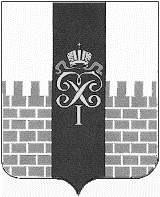 